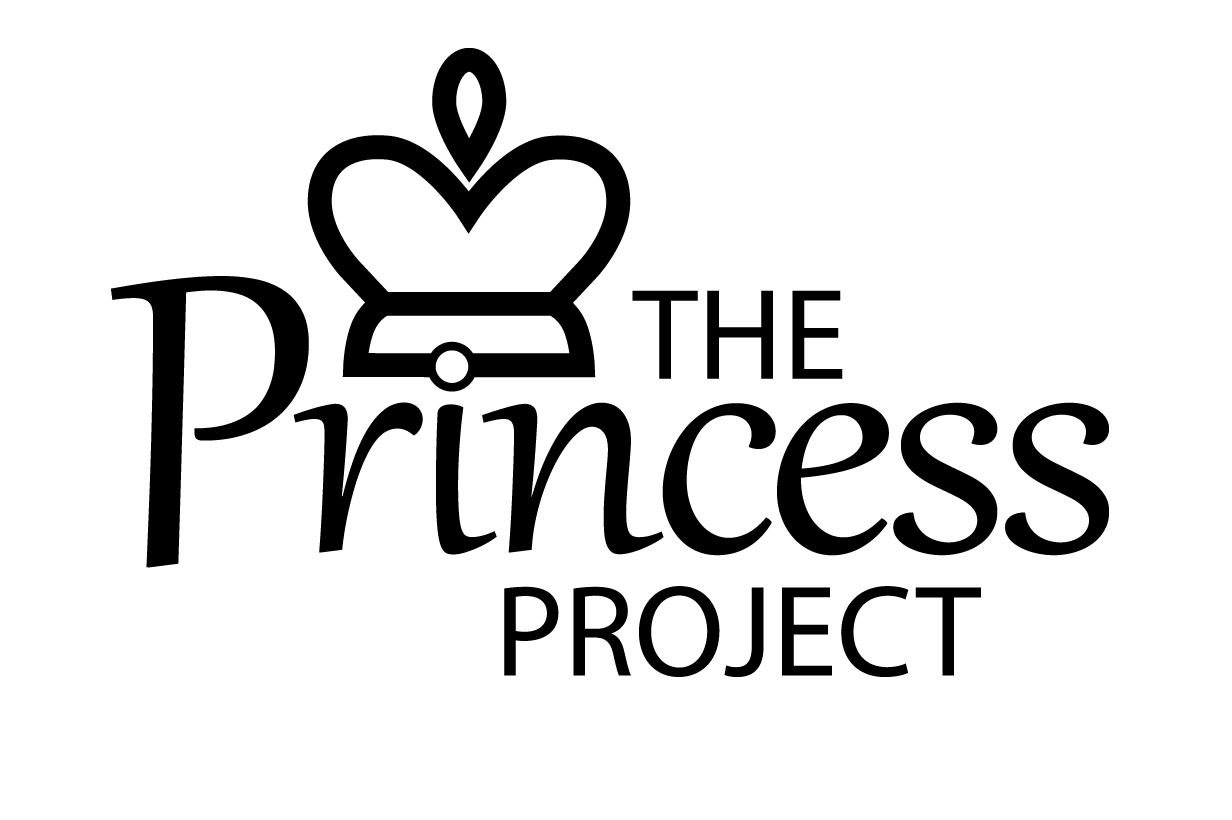 REGISTRATION FORM for CAP Money, Parentalk and Shine Courses Date: _________________  Name: ____________________________________________________________________________________Address: ____________________________________________________________________________________________________________________________________________________________________________Tel:_____________________________________ Ages of children:____________________________________Which course are you interested in? (Please tick all that apply)CAP Money (money management and budgeting)						     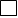 Parentalk (parenting children aged 0-11)								 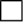 Shine (for women- exploring your worth and purpose, building self-esteem and confidence) 	Would you need to bring your child(ren) with you, if attending a course during the day?		Yes/NoPlease return this form to support@princessproject.co.uk, or screenshot it and send via text or whatsapp to 07851 196770. We will be in touch with details of upcoming courses, and to answer any questions you might have.